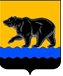 ГЛАВА ГОРОДА НЕФТЕЮГАНСКА постановлениег.НефтеюганскО награжденииВ соответствии с Положением о наградах и почётном звании муниципального образования город Нефтеюганск, утвержденным решением Думы города Нефтеюганска от 31.10.2016 № 30-VI, представленными ходатайствами генерального директора Акционерного общества «Новомет-Пермь» М.О.Перельмана от 29.12.2020 № 14496, председателя комитета культуры и туризма администрации города Нефтеюганска И.Ю.Лев от 05.02.2021 № ИСХ.ККиТ-394-1 постановляю: 1.Наградить:1.1.Почетной грамотой главы города Нефтеюганска:1.1.1.за высокое профессиональное мастерство, многолетний добросовестный труд и в связи с 50-летним юбилеем:1.2.Благодарственным письмом главы города Нефтеюганска:1.2.1.за безупречную работу, достигнутые успехи в труде и в связи с           30-летием со дня образования акционерного общества «Новомет-Пермь»:2.Вручить лицам, указанным в пункте 1 настоящего постановления, подарочно-сувенирную продукцию, цветы согласно приложению к постановлению.3.Департаменту по делам администрации города (Прокопович П.А.) разместить постановление на официальном сайте органов местного самоуправления города Нефтеюганска в сети Интернет.4.Контроль исполнения постановления оставляю за собой.Глава города Нефтеюганска                                    	                      С.Ю.ДегтяревПриложение к постановлениюглавы города от 19.02.2021 № 10Подарочно-сувенирная продукция, цветыот 19.02.2021            № 10ЕвсеенкоАнастасию Владимировну-преподавателя муниципального бюджетного учреждения дополнительного образования «Детская школа искусств».ПетренкоВалентину Эдуардовну-техника по учету оборудования обособленного подразделения «Новомет-Нефтеюганск» проката ЭПУ АУП.№ п/пНаименованиеКоличество (штук)Багетная рамка 2Бланк почетной грамотой с символикой города1Бланк благодарственного письма с символикой города1Роза (70 см.)2